eingereicht über die zuständige KreisverwaltungFeuerwehrtechnische Stellungnahme (bei Anträgen kreisangehöriger Gemeinden)des Kreisfeuerwehrinspekteurs Der Antrag wird 	 befürwortet		 nicht befürwortet.Ggf. Hinweise/Bemerkungen/besondere Begründung/Stellungnahme zur Zulassung von Ausnahmen:1)	Ggf. sind Kosten herauszurechnen, die nicht dem Zuwendungszweck dienen oder nicht gefördert werden (Finanzierungskosten).Die/Der Antragsteller/in erklärt, dass für Investitionen nach diesem Förderprogramm keine zusätzlichen Mittel des Landes, des Bundes oder der Europäischen Union beantragt wurden oder bereits gewährt werden,die Maßnahme noch nicht begonnen wurde und auch nicht vor der Bekanntgabe des Zuwendungsbescheides bzw. vor einer etwaigen Genehmigung des vorzeitigen Maßnahmenbeginns in Angriff genommen wird.Die/Der Antragsteller/in ist Träger der Maßnahme. Als Zuwendungsempfänger übernimmt er/sie die Rechte und Pflichten, die sich aus dem Kommunalinvestitionsfördergesetz, dem Kommunalen Investitionsprogramm – Rheinland-Pfalz (KI 3.0) sowie dem Zuwendungsbescheid ergeben. Hierzu gehört insb. die Verantwortung für die zweckentsprechende Verwendung der Zuwendung, die Einhaltung der Zweckbindungsfrist und die fristgerechte Vorlage des Verwendungsnachweises.Er/sie erklärt ebenso, dass er/sie für dieses Vorhaben zum VorsteuerabzugAls Anlage sind die nötigen Planunterlagen beigefügt.Bestätigung der Kreisverwaltung/Stadtverwaltung der kreisfreien Stadt Es wird bestätigt, dass die energetische Sanierung notwendig ist. Ferner wird bestätigt, dass die Maßnahme auf der Maßnahmenliste des Kreises, der kreisfreien oder kreisangehörigen Stadt aufgeführt ist  und beim Ministerium der Finanzen eingereicht wurde und sich auf einem Listenplatz innerhalb des verfügbaren Budgets befindet. Seitens der für die baurechtliche und baufachliche Prüfung zuständigen Stellen bestehen keine Einwände (entsprechende Bestätigungen seitens der Baubehörde sind beigefügt).Für Verbandsgemeinden oder kreisfreie Städte:Stellungnahme der Aufsichtsbehörde (gem. VV Nr. 3.5.1 Teil II zu § 44 LHO)Die zuständige Aufsichtsbehörde hat geprüft, ob der Antragsteller den im Finanzierungsplan vorgesehenen Eigenanteil und die Folgekosten des Vorhabens ohne Gefahr für seine dauernde Leistungsfähigkeit tragen kann.Die Voraussetzungen für die Gewährung einer Zuweisung sind erfüllt.Ggf. weitere Hinweise/Vorschlag von Auflagen etc./Bemerkungen: Antragauf Gewährung einer Zuwendung für dieEnergetische Sanierung der Feuerwachen der Berufsfeuerwehren oder 
Feuerwachen/Feuerwehrhäuser der Freiwilligen Feuerwehren Kommunales Investitionsprogramm (KI 3.0)-Förderbereich 1e- 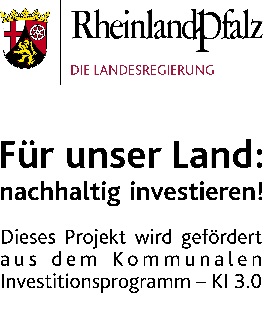 An dieAn dieAn dieAufsichts- und Dienstleistungsdirektion Aufsichts- und Dienstleistungsdirektion Aufsichts- und Dienstleistungsdirektion Referat 22Wiilly-Brandt-Platz 354290 Trier Kurzbezeichnung des Vorhabens:Referat 22Wiilly-Brandt-Platz 354290 Trier Kurzbezeichnung des Vorhabens:Referat 22Wiilly-Brandt-Platz 354290 Trier Kurzbezeichnung des Vorhabens:AntragstellerAntragstellerAntragstellerName (ggf. mit Angabe der Verbandsgemeinde u. des Landkreises)Name (ggf. mit Angabe der Verbandsgemeinde u. des Landkreises)Anschrift (Straße, Hausnr., PLZ, Ort)Anschrift (Straße, Hausnr., PLZ, Ort)Auskunft erteiltAuskunft erteiltBankverbindung:Bankverbindung:BICIBANBankinstitutAusführliche Beschreibung der Maßnahme (ggf. auf gesondertem Blatt), Projektdetails,  Art und Umfang der energetischen Sanierung, WeiteresKreisverwaltung 	Kreisverwaltung 	Kreisverwaltung 	Kreisverwaltung 	KreisverwaltungStraße, HausnummerPLZ, OrtAuskunft erteilt:Telefon       Email       Ort, DatumUnterschrift des KreisfeuerwehrinspekteursGesamtkosten der Maßnahme       €davon zuwendungsfähige Kosten 1)       €abzüglich öffentlicher Zuschüsse (z.B. Landkreis) i.H.v.  abzüglich öffentlicher Zuschüsse (z.B. Landkreis) i.H.v.  abzüglich öffentlicher Zuschüsse (z.B. Landkreis) i.H.v.         €abzüglich Zuschüsse von Sponsoren (nicht öffentl. Dritter) i.H.v.abzüglich Zuschüsse von Sponsoren (nicht öffentl. Dritter) i.H.v.abzüglich Zuschüsse von Sponsoren (nicht öffentl. Dritter) i.H.v.       €= förderfähige Kosten= förderfähige Kosten= förderfähige Kosten       €Die Gesamtfinanzierung der förderfähigen Kosten setzt sich zusammen aus:Die Gesamtfinanzierung der förderfähigen Kosten setzt sich zusammen aus:Die Gesamtfinanzierung der förderfähigen Kosten setzt sich zusammen aus:Die Gesamtfinanzierung der förderfähigen Kosten setzt sich zusammen aus:Bundesmittel (80 %)Bundesmittel (80 %)Bundesmittel (80 %)       €Landesmittel (10 %)Landesmittel (10 %)Landesmittel (10 %)       €Eigenmittel (10 %)Eigenmittel (10 %)Eigenmittel (10 %)       €   berechtigt istDer Vorsteuerabzug beträgt:         €   nicht berechtigt istOrt, DatumStempel und Unterschrift des AntragstellersOrt, DatumUnterschrift und StempelOrt, DatumUnterschrift und Stempel